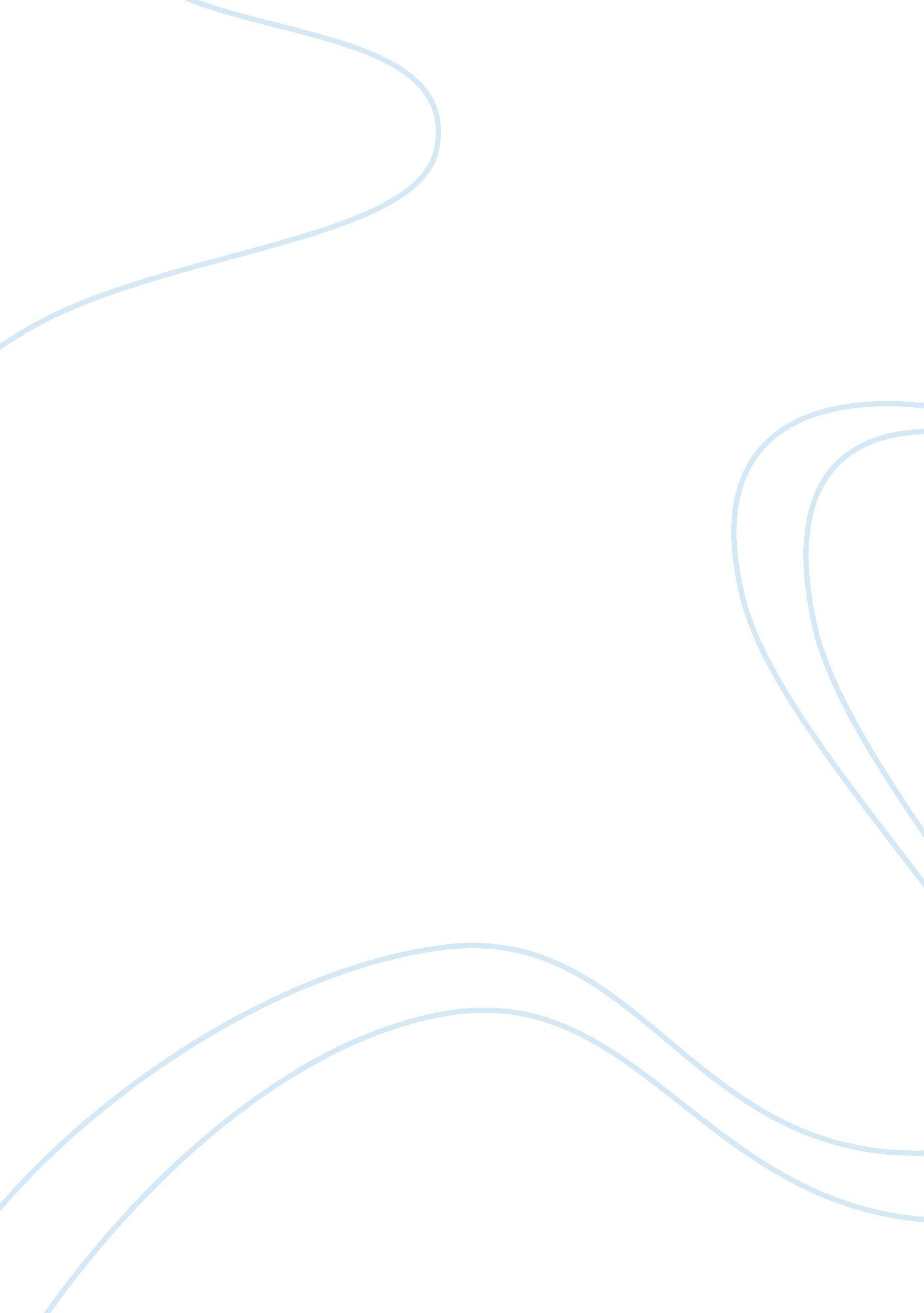 How will professional organizations play a role in your professional life as netw...Technology, Information Technology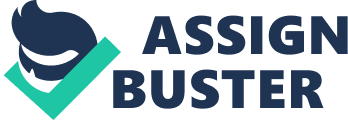 Role of IEEE and ACM to the professional life of a network system administrator Role of IEEE and ACM to the professionallife of a network system administrator 
A network administrator is responsible for the design and plan of a network, network set up, maintenance and expansion. ACM (“ Association of Computing Machinery”) is a membership association that brings computing professionals together and assists in delivery of resources that aid in computing as both a science and a profession. ACM assists in professional development and policy promotion for the best of the society (ACM, 2014). IEEE (“ Institute of Electrical and Electronic Engineers”) is an internationally acclaimed organization that is mainly famous for stating of professional work standards. IEEE is also involved in accreditation of professional courses in computing and engineering (IEEE, 2014). 
ACM and IEEE are two professional organizations that have some great impact on the life of a professional network systems administrator. In computer networking, IEEE 802 is a standard that governs local and metropolitan area networks. The standard defines a set of services and protocols that need to be adhered to in day to day networking thus being an indirect effect to the daily life of a network systems administrator. 
A more direct responsibility of IEEE to network administration is through membership. The memberships assist the relevant professionals with relevant technology updates. Such updates assist the technician in keeping at bay with any technological improvements relevant for proper maintenance and possible upgrade of their work stations. 
ACM is directly responsible for the advancement of computing profession through delivery of resources to members thus enabling professional development. ACM has a vast library of resources that serves the members with relevant publications, journals, magazines, workshops and forums. Such materials are very essential for an up to date trending with the current technology. For a network administrator, such information will help him minimize the major threats affecting the work environment, as well keep at pace with any emerging trends that might act to boost the efficiency of the systems under their power. 
The professional organizations are also responsible for assisting the network administrators as well as other similar professionals with a standard code of ethics that acts as a necessary guide in their routine. A clear code of ethics is requisite in any vocation as it guides the users on what to do and what to steer clear of in order to maintain responsible workmanship. 
The professional organizations are also protective to workers in legislative and other legal issues. At times, a network administrator may be involved in some tussles with their employers that would require the input of such organizations to spell out the legal responsibilities if a network systems administrator. This can be of dire help if a certain person is accused of professional misconduct in issues beyond their control. 
In conclusion, ACM and IEEE are two professional organizations that have direct and indirect influences over the professional lives of network administrators. This is through the way they undertake their duties and responsibilities by spelling out standards, an series of protocols to be followed in some sets of professional actions. The organizations are responsible for day to day research in keeping up with latest trends in technology and security in relevant professionals fields, as well as overseeing the mode of professional education given through accreditation. 
References 
ACM (2014). What is ACM?. Retrieved from http://www. acm. org/about 
IEEE (2014). IEEE role in accreditation. Retrieved from http://www. ieee. org/education_careers/education/accreditation/ieee_role. html 